Professional SummaryEnergetic and dynamic Sales Manager with 10 years’ career experience in FMCG, Medical Equipment Supplier, Retail industry. I am an expert at implementing a territory sales strategy that will maximize revenue and profits.I am always at the forefront of using the latest techniques and methodologies to achieve set targets.Proven expertise in competitive market analysis, contract negotiations, new product launch and brand positioning.On a personal level am always logical in my thinking and have an organized approach to work. Possesses excellent customer service and time management skills.Core QualificationsExperienceSales ManagerMarch 2012 - CurrentNotions Group, FMCG, DubaiPresent Responsible for the ultimate success of Abu Dhabi, Al Ain and North of Emirates account by identifying new growth opportunities that expand the company's product portfolio in the market place.Accountable for developing, maximizing and maintaining long term relationship with potential and existing clients to enhance customer satisfaction, customer retention, and company sales. Responsible to Achieve target and territorial growth at a rate and margin consistentwithin the policies and guidelines of the companyCreate sales plans and quotas to support organizational objectivesand develop a route to market strategy, coverage plan and expansion, to increase depth and width of distribution and brand positioningCreate sales and marketing events to ensure monthly sales goals were attainedConduct analysis and develop presentations that increase feature, display activity, expand distribution, and optimize shelf position that increase volume and market shareEffectively manage large scale, complex contracts negotiations and close new business deals and other potential customers, working closely with key account manager to achieve goalsEnsure and manage a cost-effective operations with a focus on maximized return on investment and expensesAssign territories that has adequate workload for optimum coverage of market at minimum travel time and cost for maximizing output. Visit the market regularly to understand the trend, competitor’s activities, problems faced by product category by account, by area, distribution effectiveness of the Company's policies and to identify opportunities for furthers business developmentReport regularly to head of business and trade marketing manager about the trend, market conditions, market development, competitor’s activities, working of the field force, staff efficiency or any other information deemed fit for the growth, progress and profitability of the CompanyGather market intelligence about the activities of competitors, their prices, promotion strategy and anything else that will have bearing on our sales and report them to key account managerEnsure that the collections are met on a monthly basis strictly abiding the current Company's PolicyDevelop targeted promotions for key stores to drive business and consumer awarenessCoordinate the involvement of company personnel, including support, service, and management resources, in order to meet account performance objectives and customers’ expectations.Prepare and give business reviews and presentations to head of business on a monthly basisAccount ManagerMarch 2010 - February 2012Gulf Drug Establishment: Division Gulf Med FZE, Home Care and Paramedical, Dubai, UAEHandling Dubai, Abu Dhabi, Sharjah, North of Emirates Medical Supplier Stores such as Unimed, Arabian home health care, NMC Hospital and Pharmacy accounts such as Alphamed, Julfar, Aster, Boots, Super care, Planet pharmacy, Grand united, Al Manara.I created, led and completed many projects to streamline all operational aspects for our product division.Forecasting periodic sales targets and driving sales initiatives to achieve business goals and managing frontline sales team to achieve themIdentify trends and business development opportunities in assigned territoryDevelop a growth strategy focused both on financial gain and customer satisfactionConduct research to identify new markets and customer needsDevelop and maintain a robust deal pipeline toward targeted entities to continuously grow the business and generate salesOffer recommendations for new product lines concurrent with client business objectivesManage all aspects account business dealings contract management, orders, listing and worked closely with business managers and general operations as key contact personIdentify opportunities for campaigns, services, and distribution channels that will lead to an increase in salesImplement promotional activities in coordination with external agencies to spearhead product launch, brand promotion and event management initiativesConduct competitor analysis by keeping abreast of market trends & competitor moves to achieve market share metrics.Using knowledge of the market and competitors, identify and develop the company’s unique selling propositions and differentiatorsSetup product displays in stores for designated accountEnsure product and promotions knowledge of sales personnel selling to consumersAct as a liaison between Customer Service, Sales, Logistics, and Product Development in managing day to day operationsSuccessfully train all new employees, promoters for the products division on all operational, sales and customer service facetsRetail Store Operations Executive (La Senza, Nautica, Gant)March 2007 – February 2010Liwa Trading LLC Dubai, UAE Determine and assess sales strategies to meet annual budgetResponsible for budget management including payroll and expensesEnsure compliance with company policy and procedures and partner with Asset Protection to protect assets and inventoryCollaborate with HR to provide necessary training, mentoring, coaching and development for all new staffTeam with the Director of HR to develop employee handbook for the stores. Manage issues that arise at store level and partner with District Manager to create and implement resolutionsWork with the Director of Merchandising as well as the Product Training Manager to assure product knowledge and visual merchandising standards are created and delivered to the stores through proper communication and toolsCommunicate to Brand Manager store analysis of product feedback and sell through as well as recommendations to merchandising and planning.Partner with the Marketing team to execute campaign strategies and grass root marketing plans to drive traffic and increase salesAcademic Qualifications
2003-2006:Master of Advanced Studiesin Managementof enterprises,Certified in UAEIssued in June 2006: University Post- Graduate Technical Degree (ISET University), City Nabeul, TunisiaA-Levels Degree: Economics and Management, Certified in UAEIssued in June 2000 Lycee secondaire, Soliman, TunisiaKey Skills and CompetenciesLanguage SkillsPersonal InformationRIMRIM.14921@2freemail.com  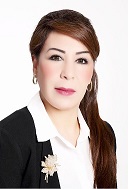 -Forecasting-Pricing strategies-Performance & Process Improvement-Client Relationship Management-Visual marketing -Sales Analytics, Forecasting and ability to use new Tools -Ability to exercise sound commercial judgment -Ability to establish priorities to meet goals in time frame -Ability to work independently from remote locations-Ability to think, react quickly to changing situations and work under pressure -Training and motivating field service staff -High energy levels and a passion for customer service- Arabic: mother tang - English:very good in talking, writing and typing- French: very good in talking, writing and typing - Italian: average spoken -Nationality:      Tunisian-Sex:                   Female - Date of Birth: 11th June 1979 -Place of Birth: Tunis, Tunisia- Marital Status: Single - Religion: Muslim - Visa Status: Employment Visa - Driving License: UAE issued